ΘΕΜΑ: «Eκδήλωση ενδιαφέροντος  από  Ταξιδιωτικά Γραφεία για                μετακίνηση μαθητών εντός πόλεως και εντός σχολ. ωραρίου                για όλο το τρέχον σχολ. έτοςΣΧΕΤ:    Υ.Α. 33120/ΓΔ4/28-2-017/Υπ. Παιδείας (ΦΕΚ 681/τ.2ο/6-3-2017)Το 3ο Γυμνάσιο Νεάπολης προκηρύσσει εκδήλωση ενδιαφέροντος από Ταξιδιωτικά Γραφεία για μετακίνηση  μαθητών εντός πόλεως και εντός σχολ. ωραρίου . 1.   Χρονική περίοδος: Σχολικό έτος 2018-19. 2.  Προορισμός: Όλες οι μετακινήσεις τμημάτων ή όλου του σχολείου από την έδρα του σχολείου σε προορισμούς εντός της πόλης Θεσσαλονίκης και εντός του ωραρίου λειτουργίας του σχολείου (αναχ. 8.30 - άφιξη 13.30).  3. Υπενθυμίζεται η υποχρεωτική Ασφάλιση Αστικής Ευθύνης Διοργανωτή, σύμφωνα με την κείμενη νομοθεσία και η κατάθεση υπεύθυνης Δήλωσης από το Ταξιδιωτικό Γραφείο ότι διαθέτει το  ειδικό σήμα λειτουργίας σε ισχύ.  4.   Να αναγράφεται η τιμή για κάθε τύπο λεωφορείο ξεχωριστά ανάλογα με την χωρητικότητα του σε θέσεις. Οι προσφορές των Ταξιδιωτικών Γραφείων θα κατατίθενται σε κλειστό φάκελο στην έδρα του σχολείου μέχρι και την Τετάρτη  17 Οκτωβρίου  2018,  ώρα 12.00.                                                                        Ο Διευθυντής                                                                   Κατσιμαλής Μιχαήλ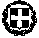 ΕΛΛΗΝΙΚΗ ΔΗΜΟΚΡΑΤΙΑΥΠΟΥΡΓΕΙΟ ΠΑΙΔΕΙΑΣ, EΡΕΥΝΑΣ  ΚΑΙ ΘΡΗΣΚΕΥΜΑΤΩΝΠΕΡ/ΚΗ ΔΝΣΗ Π. & Δ. ΕΚΠ/ΣΗΣΚΕΝΤΡΙΚΗΣ ΜΑΚΕΔΟΝΙΑΣΔΙΕΥΘΥΝΣΗ ΔΕΥΤΕΡΟΒΑΘΜΙΑΣ  EΚΠΑΙΔΕΥΣΗΣΔΥΤΙΚΗΣ ΘΕΣΣΑΛΟΝΙΚΗΣ3ο ΓΥΜΝΑΣΙΟ ΝΕΑΠΟΛΗΣ ΘΕΣΣΑΛΟΝΙΚΗΣΤαχ.Δ/νση:     Στρατόπεδο Στρεμπενιώτη,ΝεάποληΤαχ. Κώδ.:      56700Τηλέφωνο:      2310 614082Fax:               2310 614082e-mail :          mail@3gym-neapol.thess.sch.grΠληροφορίες: Κατσιμαλής Μιχαήλ     Θεσσαλονίκη  10-10-2018      Αριθμ. Πρωτ.: 207